В соответствии с   Земельным кодексом Российской Федерации от 25.10.2001 N 136-ФЗ, Приказом Минэкономразвития России от 01.08.2014 г.    N 540, постановлением Правительства Оренбургской области от 24.02.2015 г.  № 110-п «Об утверждении порядка определения размера арендной платы за использование земельных участков, государственная собственность на которые не разграничена, на территории Оренбургской области, предоставленных в аренду без торгов»,  постановляю:       1.  Внести дополнения и изменения в постановление главы администрации Тюльганского района от 31 августа 2015 года № 638-п «Об утверждении значений ставок арендной платы за использование земельных участков, государственная собственность на которые не разграничена или муниципальной собственности, на территории муниципального образования Тюльганский район Оренбургской области» по видам разрешенного использования и по кодам:1.1.  Строку с кодом 2.1 изложить в следующей редакции:1.2. После строки с кодом 2.1 дополнить строкой с кодом 2.1.1 следующего содержания:1.3.   Столбец 2  в строке с кодом 2.2 изложить в следующей редакции:"Для ведения личного подсобного хозяйства". 1.4.   Строку с кодом 2.7 изложить в следующей редакции:1.5. После строки с кодом 2.7 дополнить строкой с кодом 2.7.1 следующего содержания:1.6. В строке с кодом 3.0 цифры "3.10" заменить цифрами "3.10.2".1.7. Строку с кодом 3.1 изложить в следующей редакции:1.8. Строку с кодом 3.3 после слов "парикмахерские, прачечные" дополнить словом "химчистки". 1.9. Строку с кодом 3.4 изложить в следующей редакции:1.10. После строки с кодом 3.4 дополнить строками с кодами 3.4.1 - 3.4.2 следующего содержания:1.11. Строку с кодом 3.5 изложить в следующей редакции:1.12.  После строки с кодом 3.5 дополнить строками с кодами 3.5.1 - 3.5.2 следующего содержания:1.13. Строку с кодом 3.10 изложить в следующей редакции:1.14. После строки с кодом 3.10 дополнить строками с кодами 3.10.1 - 3.10.2 следующего содержания:1.15.    В строке с кодом 4.0 цифры "4.9" заменить цифрами "4.10".1.16.     Строку с кодом 4.1 изложить в следующей редакции: 1.17.  Столбец 1 в строке с кодом 4.2 изложить в следующей редакции: "Объекты торговли (торговые центры, торгово-развлекательные центры (комплексы)". 1.18. В строке с кодом 4.3 после слова "ярмарка," слово "ярмарка-выставка" исключить. 1.19. В строке с кодом 4.6 после слов "общественного питания" исключить слова "за плату".1.20.  В строке с кодом 4.7 после слов "размещение гостиниц," исключить слова "пансионатов, домов отдых, не оказывающих услуги по лечению".1.21.  Строку с кодом 4.9 изложить в следующей редакции:1.22. После строки с кодом 4.9 дополнить строкой с кодом 4.9.1 следующего содержания:1.23.  После строки с кодом 4.9.1 дополнить строкой с кодом 4.10 следующего содержания:1.24. Строку с кодом 5.0 изложить в следующей редакции:1.25. Строку с кодом 5.1 после слов "мотодромы, трамплины" дополнить словами "трассы и спортивные стрельбища", после слов "соответствующего инвентаря);" дополнить словами "размещение спортивных баз и лагерей".1.26.  После строки с кодом 5.2 дополнить строкой с кодом 5.2.1 следующего содержания:          1.27.  Значения ставок арендной платы  в строках с кодами 5.1, 5.2, 5.3, 5.4, 5.5 изменить на   2,55%.1.28. Строку с кодом 6.0 изложить в следующей редакции:1.29. После строки с кодом 6.2 дополнить строкой с кодом 6.2.1 следующего содержания:1.30.  Строку с кодом 6.7 изложить в следующей редакции:1.31.  Строку с кодом 7.1 изложить в следующей редакции:1.32.    Строку с кодом 7.2 изложить в следующей редакции:1.33.  После строки с кодом 9.2 дополнить строкой с кодом 9.2.1 следующего содержания:1.34.  Столбец 1 в строке с кодом 9.3 изложить в следующей редакции: "Историко-культурная деятельность".1.35. Столбец 1 в строке с кодом 10.0 изложить в следующей редакции: "Использование лесов".1.36.   Строку с кодом 12.0 изложить в следующей редакции:1.37.   После строки с кодом 12.3 дополнить строками с кодами 13.1 - 13.3 следующего содержания:          2. Контроль за исполнением настоящего постановления возложить на заместителя главы администрации  района по оперативному управлению – Нефедова И. В.           3. Настоящее постановление вступает в силу после его официального обнародования на официальном сайте в сети «Интернет» и опубликования в районной газете «Прогресс-Т».Глава района                                                                                        И.В. Буцких 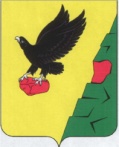 Муниципальное образованиеТюльганский районОренбургской областиАДМИНИСТРАЦИЯТЮЛЬГАНСКОГОРАЙОНАП О С Т А Н О В Л Е Н И ЕМуниципальное образованиеТюльганский районОренбургской областиАДМИНИСТРАЦИЯТЮЛЬГАНСКОГОРАЙОНАП О С Т А Н О В Л Е Н И ЕМуниципальное образованиеТюльганский районОренбургской областиАДМИНИСТРАЦИЯТЮЛЬГАНСКОГОРАЙОНАП О С Т А Н О В Л Е Н И Е       в постановление главы       администрации района       от 31 августа 2015 года        № 638-п       в постановление главы       администрации района       от 31 августа 2015 года        № 638-п       в постановление главы       администрации района       от 31 августа 2015 года        № 638-пДля индивидуального жилищного строительстваРазмещение индивидуального жилого дома (дом, пригодный для постоянного проживания, высотой не выше трех надземных этажей);выращивание плодовых, ягодных, овощных, бахчевых или иных декоративных или сельскохозяйственных культур;размещение индивидуальных гаражей и подсобных сооружений2.110,43Малоэтажная многоквартирная жилая застройкаРазмещение малоэтажного многоквартирного жилого дома (дом, пригодный для постоянного проживания, высотой до 4 этажей, включая мансардный);разведение декоративных и плодовых деревьев, овощных и ягодных культур;размещение индивидуальных гаражей и иных вспомогательных сооружений;обустройство спортивных и детских площадок, площадок отдыха;размещение объектов обслуживания жилой застройки во встроенных, пристроенных и встроенно-пристроенных помещениях малоэтажного многоквартирного дома, если общая площадь таких помещений в малоэтажном многоквартирном доме не составляет более 15% общей площади помещений дома2.1.110.43Обслуживание жилой застройкиРазмещение объектов капитального строительства, размещение которых предусмотрено видами разрешенного использования с кодами 3.1, 3.2, 3.3, 3.4, 3.4.1, 3.5.1, 3.6, 3.7, 3.10.1, 4.1, 4.3, 4.4, 4.6, 4.7, 4.9, если их размещение связано с удовлетворением повседневных потребностей жителей, не причиняет вреда окружающей среде и санитарному благополучию, не причиняет существенного неудобства жителям, не требует установления санитарной зоны2.7.0,3Объекты гаражного назначенияРазмещение отдельно стоящих и пристроенных гаражей, в том числе подземных, предназначенных для хранения личного автотранспорта граждан, с возможностью размещения автомобильных моек2.7.1.0,3Коммунальное обслуживаниеРазмещение объектов капитального строительства в целях обеспечения физических и юридических лиц коммунальными услугами, в частности: поставки воды, тепла, электричества, газа, предоставления услуг связи, отвода канализационных стоков, очистки и уборки объектов недвижимости (котельных, водозаборов, очистных сооружений, насосных станций, водопроводов, линий электропередач, трансформаторных подстанций, газопроводов, линий связи, телефонных станций, канализаций, стоянок, гаражей и мастерских для обслуживания уборочной и аварийной техники, а также зданий или помещений, предназначенных для приема физических и юридических лиц в связи с предоставлением им коммунальных услуг)3.1.0,3ЗдравоохранениеРазмещение объектов капитального строительства, предназначенных для оказания гражданам медицинской помощи. Содержание данного вида разрешенного использования включает в себя содержание видов разрешенного использования с кодами 3.4.1 - 3.4.23.4.1,5Амбулаторно-поликлиническое обслуживаниеРазмещение объектов капитального строительства, предназначенных для оказания гражданам амбулаторно-поликлинической медицинской помощи (поликлиники, фельдшерские пункты, пункты здравоохранения, центры матери и ребенка, диагностические центры, молочные кухни, станции донорства крови, клинические лаборатории)3.4.1.1,5Стационарное медицинское обслуживаниеРазмещение объектов капитального строительства, предназначенных для оказания гражданам медицинской помощи в стационарах (больницы, родильные дома, научно-медицинские учреждения и прочие объекты, обеспечивающие оказание услуги по лечению в стационаре);размещение станций скорой помощи3.4.2.1,5Образование и просвещениеРазмещение объектов капитального строительства, предназначенных для воспитания, образования и просвещения (детские ясли, детские сады, школы, лицеи, гимназии, профессиональные технические училища, колледжи, художественные, музыкальные школы и училища, образовательные кружки, общества знаний, институты, университеты, организации по переподготовке и повышению квалификации специалистов и иные организации, осуществляющие деятельность по воспитанию, образованию и просвещению). Содержание данного вида разрешенного использования включает в себя содержание видов разрешенного использования с кодами 3.5.1 - 3.5.23.5.1,5Дошкольное, начальное и среднее общее образованиеРазмещение объектов капитального строительства, предназначенных для просвещения, дошкольного, начального и среднего общего образования (детские ясли, детские сады, школы, лицеи, гимназии, художественные, музыкальные школы, образовательные кружки и иные организации, осуществляющие деятельность по воспитанию, образованию и просвещению)3.5.1.1,5Среднее и высшее профессиональное образованиеРазмещение объектов капитального строительства, предназначенных для профессионального образования и просвещения (профессиональные технические училища, колледжи, художественные, музыкальные училища, общества знаний, институты, университеты, организации по переподготовке и повышению квалификации специалистов и иные организации, осуществляющие деятельность по образованию и просвещению)3.5.2.1,5Ветеринарное обслуживаниеРазмещение объектов капитального строительства, предназначенных для оказания ветеринарных услуг, содержания или разведения животных, не являющихся сельскохозяйственными, под надзором человека. Содержание данного вида разрешенного использования включает в себя содержание видов разрешенного использования с кодами 3.10.1 - 3.10.23.10.1,5Амбулаторное ветеринарное обслуживаниеРазмещение объектов капитального строительства, предназначенных для оказания ветеринарных услуг без содержания животных3.10.1.1,5Приюты для животныхРазмещение объектов капитального строительства, предназначенных для оказания ветеринарных услуг в стационаре;размещение объектов капитального строительства, предназначенных для содержания, разведения животных, не являющихся сельскохозяйственными, под надзором человека, оказания услуг по содержанию и лечению бездомных животных;размещение объектов капитального строительства, предназначенных для организации гостиниц для животных3.10.2.1,5Деловое управлениеРазмещение объектов капитального строительства с целью: размещения объектов управленческой деятельности, не связанной с государственным или муниципальным управлением и оказанием услуг, а также с целью обеспечения совершения сделок, не требующих передачи товара в момент их совершения между организациями, в том числе биржевая деятельность (за исключением банковской и страховой деятельности)4.1.1,5Обслуживание автотранспортаОбъекты придорожного сервисаРазмещение автозаправочных станций (бензиновых, газовых);размещение магазинов сопутствующей торговли, зданий для организации общественного питания в качестве объектов придорожного сервиса;предоставление гостиничных услуг в качестве придорожного сервиса;размещение автомобильных моек и прачечных для автомобильных принадлежностей, мастерских, предназначенных для ремонта и обслуживания автомобилей и прочих объектов придорожного сервиса4.9.5,72Объекты придорожного сервисаРазмещение автозаправочных станций (бензиновых, газовых);размещение магазинов сопутствующей торговли, зданий для организации общественного питания в качестве объектов придорожного сервиса;предоставление гостиничных услуг в качестве придорожного сервиса;размещение автомобильных моек и прачечных для автомобильных принадлежностей, мастерских, предназначенных для ремонта и обслуживания автомобилей и прочих объектов придорожного сервиса4.9.1.Выставочно-ярмарочная деятельностьРазмещение объектов капитального строительства, сооружений, предназначенных для осуществления выставочно-ярмарочной и конгрессной деятельности, включая деятельность, необходимую для обслуживания указанных мероприятий (застройка экспозиционной площади, организация питания участников мероприятий)4.10.Отдых (рекреация)Обустройство мест для занятия спортом, физической культурой, пешими или верховыми прогулками, отдыха и туризма, наблюдения за природой, пикников, охоты, рыбалки и иной деятельности;создание и уход за парками, городскими лесами, садами и скверами, прудами, озерами, водохранилищами, пляжами, береговыми полосами водных объектов общего пользования, а также обустройство мест отдыха в них.Содержание данного вида разрешенного использования включает в себя содержание видов разрешенного использования с кодами 5.1 - 5.55.0.2.55Туристическое обслуживаниеРазмещение пансионатов, туристических гостиниц, кемпингов, домов отдыха, не оказывающих услуги по лечению, а также иных зданий, используемых с целью извлечения предпринимательской выгоды из предоставления жилого помещения для временного проживания в них; размещение детских лагерей5.2.12.55Производственная деятельностьРазмещение объектов капитального строительства в целях добычи недр, их переработки, изготовления вещей промышленным способом.6.0.Автомобилестроительная промышленностьРазмещение объектов капитального строительства, предназначенных для производства транспортных средств и оборудования, производства автомобилей, производства автомобильных кузовов, производства прицепов, полуприцепов и контейнеров, предназначенных для перевозки одним или несколькими видами транспорта, производства частей и принадлежностей автомобилей и их двигателей6.2.1.1.3ЭнергетикаРазмещение объектов гидроэнергетики, тепловых станций и других электростанций, размещение обслуживающих и вспомогательных для электростанций сооружений (золоотвалов, гидротехнических сооружений);размещение объектов электросетевого хозяйства, за исключением объектов энергетики, размещение которых предусмотрено содержанием вида разрешенного использования с кодом 3.16.7.1.5Железнодорожный транспортРазмещение железнодорожных путей; размещение, зданий и сооружений, в том числе железнодорожных вокзалов и станций, а также устройств и объектов, необходимых для эксплуатации, содержания, строительства, реконструкции, ремонта наземных и подземных зданий, сооружений, устройств и других объектов железнодорожного транспорта; размещение погрузочно-разгрузочных площадок, прирельсовых складов (за исключением складов горюче-смазочных материалов и автозаправочных станций любых типов, а также складов, предназначенных для хранения опасных веществ и материалов, не предназначенных непосредственно для обеспечения железнодорожных перевозок) и иных объектов при условии соблюдения требований безопасности движения, установленных федеральными законами; размещение наземных сооружений метрополитена, в том числе посадочных станций, вентиляционных шахт;размещение наземных сооружений для трамвайного сообщения и иных специальных дорог (канатных, монорельсовых, фуникулеров)7.1.20,7 руб. за 1 га.Автомобильный транспортРазмещение автомобильных дорог и технически связанных с ними сооружений; размещение зданий и сооружений, предназначенных для обслуживания пассажиров, а также обеспечивающие работу транспортных средств, размещение объектов, предназначенных для размещения постов органов внутренних дел, ответственных за безопасность дорожного движения;оборудование земельных участков для стоянок автомобильного транспорта, а также для размещения депо (устройства мест стоянок) автомобильного транспорта, осуществляющего перевозки людей по установленному маршруту7.2.0,01Санаторная деятельностьРазмещение санаториев и профилакториев, обеспечивающих оказание услуги по лечению и оздоровлению населения;обустройство лечебно-оздоровительных местностей (пляжи, бюветы, места добычи целебной грязи);размещение лечебно-оздоровительных лагерей9.2.1.1,5Земельные участки (территории) общего пользованияРазмещение объектов улично-дорожной сети, автомобильных дорог и пешеходных тротуаров в границах населенных пунктов, пешеходных переходов, набережных, береговых полос водных объектов общего пользования, скверов, бульваров, площадей, проездов, малых архитектурных форм благоустройства12.0.1,5Ведение огородничестваОсуществление деятельности, связанной с выращиванием ягодных, овощных, бахчевых или иных сельскохозяйственных культур и картофеля;размещение некапитального жилого строения и хозяйственных строений и сооружений, предназначенных для хранения сельскохозяйственных орудий труда и выращенной сельскохозяйственной продукции13.1.0,3Ведение садоводстваОсуществление деятельности, связанной с выращиванием плодовых, ягодных, овощных, бахчевых или иных сельскохозяйственных культур и картофеля;размещение садового дома, предназначенного для отдыха и не подлежащего разделу на квартиры;размещение хозяйственных строений и сооружений13.2.0,3Ведение дачного хозяйстваРазмещение жилого дачного дома (не предназначенного для раздела на квартиры, пригодного для отдыха и проживания, высотой не выше трех надземных этажей);осуществление деятельности, связанной с выращиванием плодовых, ягодных, овощных, бахчевых или иных сельскохозяйственных культур и картофеля;размещение хозяйственных строений и сооружений13.3.0,3Разослано:райпрокурору,  орготделу, Нефедову И. В., отделу УИЗО, МО сельских поселений (по списку), районной газете «Прогресс-Т»